Додаток 1до Положення про Бюджет участі Слобожанської селищної територіальної громадиФОРМА ПРОЕКТУреалізація якого планується за рахунок коштівБюджету участі Слобожанської селищної територіальної громади у 2020	роціДата надходження до Робочої групи   	(заповнюється головою, секретарем або одним з уповноважених членів Робочої групи)Включено до реєстру поданих проектів за №  	(заповнюється головою, секретарем або одним з уповноважених членів Робочої групи)ПІБ та підпис особи що реєструє:  	(заповнюється головою, секретарем або одним з уповноважених членів)ВСІ ПУНКТИ Є ОБОВ’ЯЗКОВИМИ ДЛЯ ЗАПОВНЕННЯ!Назва проекту (не більше 15 слів): «Облаштування шкільної оранжереї»Напрямки проекту (необхідне підкреслити і поставити знак «х»):розвиток іфраструктури громади - □естетичне облаштування населеного пункту - xбудівництво спортивних та дитячих майданчиків - □облаштування зон відпочинку (у т.ч. зі створенням точок доступу до мережі Інтернет) - □інше - □Місце реалізації проекту (адреса, назва установи/закладу, кадастровий номер земельної ділянки тощо): смт.Слобожанське, вул.Будівельників, буд.1                                                 Мета проекту (не більше 50 слів )       Оранжерея-  штучна екосистема, що дозволяє побачити та виростити рослини різних кліматичних поясів.  Шкільна оранжерея – це місце для вирощування декоративних та господарських культур. Вона дозволить не тільки показати  біорозмаїття різних кліматичних поясів, але має велике природоохоронне значення ,та як дозволяє зберегти такі види рослин , як сукуленти, що зникають на ЗемліОпис проекту (основна мета проекту; проблема, на вирішення якої він спрямований; запропоновані рішення; пояснення, чому саме це завдання повинно бути реалізоване і яким чином його реалізація вплине на подальше життя мешканців. Опис проекту не повинен містити вказівки на суб’єкт, який може бути потенційним виконавцем проекту. Якщо проект носить капітальний характер, зазначається можливість користування результатами проекту особами з особливими потребами ): Мета проекту – створити зимовий сад в приміщенні школи, де будуть вирощуватися рослини не тільки нашого помірного поясу, але  й екзотичні тропічні види. Учні школи будуть долучені до дослідницької роботи по вирощуванню різних видів рослин, а з деяких тропічних видів зможуть отримувати плоди, як наприклад лимони, банани, тощо. Оранжерея потрібна також для релаксації учнів та вчителів. Багато учнів, попрацювавши в оранжереї оберуть професію садоводів, квітникарів, ландшафтних дизайнерів. Шкільна оранжерея матиме для учнів велике естетичне значення. А також має на меті в подальшому вирощувати квіти для малих бізнесових цілей.Обґрунтування	бенефіціарів	проекту	(основні	групи	мешканців,	які	зможутькористуватися результатами проекту) 900 учнів Слобожанського НВК №! Вчителі, батьки, які отримують естетичну насолоду від оранжереї  та  зможуть на уроках природного напрямку ознайомитися з рослинами різних кліматичних поясів.Інформація щодо очікуваних результатів в разі реалізації проекту:Об’єднати зусилля учнів та батьків направлені на благоустрій, естетичне оформлення та озеленення території школи, створити єдине духовне середовище завдяки участі у спільній справі, що відповідає спільним інтересом и прагненням. Намагатися побачити оригінальність та красупришкільної ділянки.Орієнтовна вартість (кошторис) проектуІнфляційні очікування :15300 грнРобота : 25500 грнЗагальна вартість: 143000 грн (сто сорок три тисячі)1.Стіл трансформер http://almaz-mebel.com.ua/stoly-obedennye/stoly-transformery/stol-transformer-tmt-20-tmt-20-venge2.Зволожувач повітря https://eldorado.ua/offer_1306982/p1306982/?gclid=CP7wpo321uICFQasGAodXu8PeA&gclsrc=aw.ds3Квіткова підставка Велосипедhttps://kovkacom.com.ua/ua/cvetochnaia-podstavka-velosiped-2-bolshoj4.Підставка квіткова вежа спіраль https://kovkacom.com.ua/ua/podstavka-dlja-cvetov-bashnja-spiral-85.Бонсай цитрус https://botanika.com.ua/ua/купить/бонсай/бонсай-цитрус-каламандин7.Список з підписами та паспортними даними щонайменше 20 громадян України, віком від 16 років які зареєстровані або проживають на території Слобожанської селищної територіальної громади, що підтверджується офіційними документами (довідкою про місце роботи, навчання, служби чи іншими документами, що підтверджують факт проживання в місті), та підтримують цей проект (окрім його авторів), що додається. Кожна додаткова сторінка списку повинна мати таку ж форму, за винятком позначення наступної сторінки (необхідно додати оригінал списку у паперовій формі).Контактні дані автора/авторів пропозиції (проекту), які будуть загальнодоступні, у тому числі для авторів інших пропозицій, мешканців, представників ЗМІ, з метою обміну думками, інформацією, можливих узгоджень і т.д. (необхідне підкреслити):a) висловлюю свою згоду на використання моєї електронної адреси uvschool1@ukr.net (Litsukova Zinaida)	для зазначених вище цілей.Підпис особи, що дає згоду на використання своєї електронної адреси  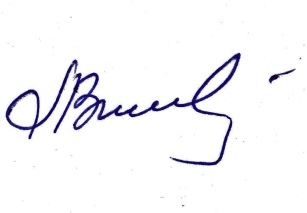 б) не висловлюю згоди на використання моєї електронної адреси для зазначених вище цілей.Примітка:Контактні дані авторів пропозицій (проектів) (тільки для Слобожанської селищної територіальної громади) зазначаються на зворотній сторінці бланку-заявки, яка є недоступною для громадськості.Інші додатки (якщо необхідно):a) фотографія/ї, які стосуються цього проекту, б) мапа з зазначеним місцем реалізації проекту,в) інші матеріали, суттєві для заявника проекту (креслення, схеми тощо)№Найменування товару, послуг, виду робітКількістьОдиниця виміруЦіна за одиницюЗагальна вартість1Підставка кована для квітів «Міні-карета»2шт3006002Підставка кована для квітів «Фіалка»1шт6306303Підставка кована для квітів «Спіраль»2шт65013004Підставка кована для квітів «Каскад»3шт2507505Підставка кована для квітів « Велосипед V5»1шт6906906Підставка кована « Ялинка»2шт78015607Підставка на вікно2шт4208408Слов’янський сувенір « Купідон»1шт3503509Слов’янський сувенір «Пеньок з зміями»1шт45045010Слов’янський сувенір «Лягушка з відрами»1шт57057011Слов’янський сувенір «Черепаха»1шт1450145012Підставка для квітів «Віяло»2шт1250250013Підставка настільна4шт300120014Відро-вазон для квітів5шт11055015Підставка для квітів «Стійка»7шт370259016Підставка для квітів «Піраміда»3шт600180017Підставка для квітів «Тюльпан»  2шт980196018Підставка для квітів «Мальва»1шт1100110019Підставка «Розкладачка-ширма» 1шт2100210020Стелаж «Сицилія 5»1шт1800180021Стелаж кутовий «Маріуполь»2шт2200440022Ємкість для відстою води 50 л.2шт22044023Лавка під вікно 4шт1500600024Зволожувач повітря «Boneco C450»1шт7000700025Клімат-контроль 1шт12012026Підставка на колесах 1шт25025027Підставка під квіти «Прованс»3шт1200360028Фітолампа 20 Вт12шт550660029Стелаж (220х120х140)2шт2400480030Підставка під квіти «Куб»1шт1600160031Стіл трансформер «Vetro TMT-20»1шт5400540032Бонсай фікус1шт92092033Бонсай цитрус1шт1950195034Азалія 1шт57057035Цитрус лимон1шт1000100036Мирт2шт3000600037Банан1шт5000500038Пальма-цикас1шт1100110039Пальма Лівінстон1шт1150115040Драценус фратчапс1шт20020041Драценус сюрприз1шт1200120042Репсаліс підвісний2шт1640328043Лимон «Мейєра»2шт1550310044Набір сукулентів10шт120120045Калатея кроката 1шт57057046Кумквад2шт1200240047Лайм червонець2шт1650330048Фікус Бенджаміна1шт40004000